Advanced Placement at 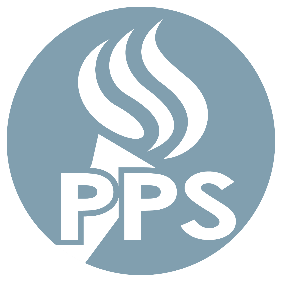 Benson Polytechnic High SchoolThis chart shows how much credit students receive for a passing AP score at Oregon State, University of Oregon, and Portland State University. For example, a student who passes AP Biology will receive credit for THREE science classes, saving up to $3,300 and saving time spent in college.  A student who passes AP English or AP Art will receive credit for one class and save up to $1,200.  Nearly all of these classes count towards general education requirements and will help the student graduate faster!  AP classes are open to anyone who is hard-working and ready for a challenge. TIPS FOR SUCCESS IN AP CLASSESSometimes all it takes is a little encouragement. Often, students don’t believe that they’re AP “material.” But the truth is that many students have the ability and motivation to succeed in AP courses, if they give themselves a chance. Students do need solid academic preparation and, of course, the commitment to meet the challenge head on. Parents can build students’ confidence by reminding them that they already show that determination when they do the things that matter to them in areas such as sports, music or school subjects they’re passionate about.  Talk to your child about AP.It’s always a good idea to remind students to pick courses that match their interests, talents and priorities. Remind them to consider the classes they’ve already taken and the ones they were strong in, enjoyed more or found to be most interesting. Chances are, those courses can be launching pads for successful AP experiencesSet reasonable expectations. AP courses require students to do research and reading outside of class, and many students participate in study groups or tutoring sessions to stay on track. It’s important for students to think about the amount of work they’ll have so they can succeed in the courses they choose. You can support your child by designating specific areas in your home for schoolwork and study, and helping prioritize classes, activities, and home and work commitments.It’s never too early to start thinking about and planning for AP. Students can consider taking AP throughout high school, but it’s never too early to start the process. There may be honors-level courses or other academic opportunities that can start a student on the road to AP. You can talk to your child’s counselor in middle school or high school to map out a course plan.AP EXAMOSU CREDIT# credits (course #)U of O CREDIT# credits (course #)PCC CREDIT# credits (course #)PSU CREDIT# credits (course #)Calculus AB3    4 (MTH 251)4    8 (MTH 251,252)5    8 (MTH 251,252)3    4 (MTH ELECT) 4    8 (251 + 1 ELECT) 5    8 (MTH 251, 252)3    4 (MTH 251) 4    9 (MTH 251,252) 5    9 (MTH 251,252)3    4 (MTH 251) 4    8 (MTH 251,252) 5    8 (MTH 251,252)Chemistry3    5 (CH 121)4+  15 (CH 231,232, 233,261,262,263)3   4 (CH 221)4+  12 (221,222, 223)4+ 15 (221,222, 223)3    5 (CH 104,107)4+ 15 (CH 221,222, 223, 227,228,229)English Language &Composition3+    3 (WR 121)3+    4 (WR 121)3+    4 (WR 121)3+    4 (WR 121)English Literature & Composition3+    3 (ENG  ELECT)3+    4 (ENG 104)3+    4 (ENG  ELECT)3+    4 (ENG 100)Government: United States 3+    4 (PS 201)3      4 (ELECT)4+    4 (PS 201)  4+    4 (PS 201)3      4 (ELECT)4+    4 (PS 101)Physics 13    4 (PH 106)4+  5 (PH 201)3    4 (PH ELECT)4+  8 (PHYS 201,202)4+ 4 (PH 201)3    5 (PH ELECT)4+  5 (PH 201,204)Statistics3     4 (ST ELECT)4+   4 (ST 201)3     4 (ST ELECT)4+   4 (MATH 243)4+  4 (MTH 243)3+   4 (STAT 243)Studio Art: 2D3+    4 (ART 115)3+    4 (ELECT)4+    4 (ELECT)3+    4 (ELECT)United States History3      8 (HST  ELECT)4+    8 (HST  ELECT)4+    8 (2 HST ELECT)  3      8 (HST 201, 202)  4+    8 (HST 201, 202)3      4 (HST 203)4+    8 (HST 202, 203)MYTHREALITYMyth AP is for students who always get good grades. AP courses are for any student who is academically prepared and motivated to take on college-level courses.Taking AP courses could hurt my child’s GPA.AP Classes receive a weighted grade. In addition, a decision to take an AP course shows admission officers a willingness to take on the academic challenge of college-level course work and expectations.AP courses are too stressful.It’s no secret that AP courses are challenging, but the support students receive from their classmates and teachers can help ease their worries.  